※QRコードを読み込むと，英文と連動して音声再生ができます（スマホにも対応）次の文章を読んで，あとの各問に答えよ。
(＊印の付いている単語・語句には，本文のあとに〔注〕がある。)Tomoko was a second-year junior high school student.  In her school, she was a member of the *Clean-up Committee.  She wanted to be its leader.In October, she was chosen to be the new Clean-up Committee leader.  Mr. Inoue, an *advisor to the *committee, told Tomoko to make a speech.  She said, “I'm glad to be the leader of this committee.  This committee has worked hard on some activities.  For example, we have worked hard on checking classrooms after cleaning time.  However, we have never tried cleaning up in the *neighborhood around the school before.  As a new activity, let's pick up trash on the roads in our neighborhood.”  Maya said, “Why?  I don't understand.”  Satoru said, “I don't want to do that.”  Tomoko continued, “I have joined in a cleaning activity in my neighborhood before, and it was a wonderful experience.  I think we should pick up trash on the roads in our neighborhood.”  Maya said, “I think we need to clean up our school more.”  Satoru said, “I don't have time to work more.  I'm busy with the soccer club.”  Tomoko was very shocked, and she couldn't say anything.  Mr. Inoue said, “Let's stop today and talk about a new activity at the next meeting.”After the meeting, Tomoko wondered, “Why was my idea wrong?”  On her way home, she met Yuko, a *former leader of the committee.  Yuko said, “Are you all right?”  Tomoko said, “The committee members didn't agree with me.  Why?”  Yuko said, “When I was a leader, I had a similar experience.  Everyone in the committee has different ideas.  I think your idea is good.  But it is not something that they want to do together.”  Tomoko didn't know what to say.That night, Tomoko thought about Yuko's opinions.  She also thought, “I want to pick up trash on the roads in our neighborhood.  But I can't do that by myself.”  She wondered, “Why was it wonderful to me to join in a cleaning activity in my neighborhood?”  She thought *for a while and said, “It was wonderful because I worked together with other people.  I realize now what is important.”The next day, Tomoko said to Mr. Inoue, “I want to do something with everyone in the committee.  I'll try my best to do so.”  Mr. Inoue said, “I'm glad you think so.  What can you do?  Think of something by the next meeting.”In November, the Clean-up Committee held a meeting again.  Tomoko said to the members, “I think it is important for us to do something together.  Do you have any ideas about that?”  Maya said, “I think some classrooms should be cleaned more.  We should ask students to clean our school more carefully.”  Satoru said, “The sports ground has too many fallen leaves on it now.  I think we should pick them up.”  Tomoko said, “I'm glad to hear your ideas.  How about having a special day to clean up more places in the school buildings and on the sports ground?”  Maya said, “Really?  I'll be glad to do that, but is that OK?  You wanted to pick up trash on the roads in our neighborhood, right?”  Tomoko said, “Don't worry.  I want to work together with everyone.”  Satoru said, “I will ask the other team members to help us on the sports ground.  We will collect a lot of fallen leaves!”  Tomoko said, “Really?  Thank you.”  Maya said, “Let's call the special day Clean Day!  I will make *posters to tell students about it.”  Tomoko said, “Sounds good!”  Then she said to Mr. Inoue, “I hope we can have Clean Day soon!”  He said, “OK.  I'll help you.”After the meeting, Maya said, “As our next activity, let's work together again and pick up trash on the roads in our neighborhood.”  Satoru said, “I'll help you.”  Tomoko was moved by their words.  She was happy and decided to do her best for Clean Day.〔注〕　Clean-up Committee：美化委員会　advisor：顧問　committee：委員会neighborhood：近所former：前の　for a while：しばらくの間　poster：ポスター問１　I don't want to do that. の内容を，次のように書き表すとすれば，　　　　　　  の中に，下のどれを入れるのがよいか。Satoru doesn't want 　　　　　　  .ア　to become a member of the Clean-up Committeeイ　to choose a new leader of the Clean-up Committeeウ　to have time to clean up his school more for the committeeエ　to pick up trash on the roads as a new committee activity問２　次のア～エの文を，本文の内容の流れに沿って並べ，記号で答えよ。ア　Yuko told Tomoko her opinions after the meeting in October.イ　Mr. Inoue told Tomoko to make a speech as the new Clean-up Committee leader.ウ　The committee members stopped the meeting after Mr. Inoue asked them to do so.エ　Tomoko asked the committee members to tell her some ideas about doing something together.問３　次の(1)～(3)の文を，本文の内容と合うように完成するには，　　　　　　 の中に，それぞれ下のどれを入れるのがよいか。(1)　Tomoko was very shocked when 　　　　　　 .ア　Mr. Inoue didn't talk about a new activityイ　she checked classrooms after cleaning timeウ　Maya and Satoru didn't agree with her ideaエ　she cleaned up in her neighborhood by herself(2)　When Yuko met Tomoko after the meeting in October, she said that 　　　　　　 .ア　all the members in the committee had similar ideasイ　each member in the committee had their own ideasウ　cleaning up more places in their school was a good ideaエ　all the members in the committee understood Tomoko's idea(3)　After the meeting in November, Tomoko was moved because 　　　　　　 .ア　Maya and Satoru said that they would work together again in their next activityイ　Maya asked the soccer team members to pick up fallen leaves on the sports groundウ　Maya and Satoru asked students to make posters about the special dayエ　Satoru said that he would call the special day Clean Day問４　次の(1)，(2)の質問の答えとして適切なものは，それぞれ下のうちではどれか。(1)　What did Tomoko realize at night after talking with Yuko?ア　She realized it was wonderful to do something for her neighborhood.イ　She realized Yuko would try her best for Tomoko before the next meeting.ウ　She realized she wanted to do something with everyone in the committee.エ　She realized she wanted Mr. Inoue to tell the members about his idea in the next meeting.(2)　In the meeting in November, what did Tomoko speak to the committee members about?ア　She spoke to them about having a special day to make posters for the soccer team.イ　She spoke to them about having a meeting again to ask students to clean up more places in their school buildings.ウ　She spoke to them about cleaning up on the sports ground and on the roads around school because there were many fallen leaves on them.エ　She spoke to them about cleaning up more places in the school buildings and on the sports ground on a special day.問１　エ問２　イ→ウ→ア→エ問３　(1)ウ　(2)イ　(3)ア問４　(1)ウ　(2)エ問１　下線部の前「let's pick up trash on the roads in our neighborhood」を参照。問３　(1)２段落を参照。　(2)３段落を参照。　(3)７段落を参照。問４　(1)４段落を参照。　(2)６段落を参照。東京都-大問４2022年公立高校入試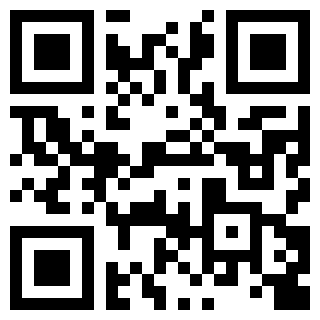 解答解説